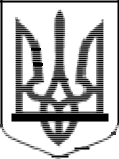 УКРАЇНАЧОРТКІВСЬКА МІСЬКА РАДАСОРОК ШОСТА СЕСІЯ СЬОМОГО СКЛИКАННЯРІШЕННЯ07листопада2018року№ 1234м.ЧортківПро затвердження Порядку фінансування Програми забезпечення житлом окремих пільгових категорій осіб на умовах співфінан-сування на 2018 - 2020рокиЗ метою покращення матеріально-побутового забезпечення окремих пільгових категорій громадян, керуючись статтею 26 Закону України “Про місцеве самоврядування в Україні”, міська радаВИРІШИЛА:1.Затвердити Порядок фінансування Програми забезпечення житлом окремих пільгових категорій осіб на умовах співфінансування на 2018-2020 роки, згідно додатку.2.Фінансовому управлінню міської ради забезпечити фінансування Програми в межах коштів передбачених бюджетом міста.3.Контроль за виконанням даного рішення покласти на заступника міського голови з питань діяльності виконавчих органів міської ради Тимофія Р.М. та постійну комісію міської ради з гуманітарних питань та соціального захисту громадян.Міський голова	Володимир ШМАТЬКО